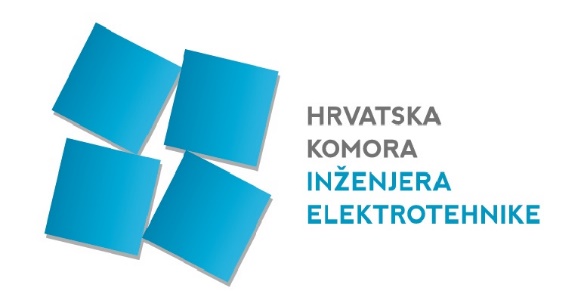 PRIJEDLOGKlasa: 300-01/20-01/Urbroj:504-02-22-2U Zagrebu, 01.04.2022. godineNa temelju članka 11. stavka 1. točke 2. Statuta Hrvatske komore inženjera elektrotehnike (Narodne novine, broj 137/15, 35/19 i 129/19) Skupština Hrvatske komore inženjera elektrotehnike je na 12. redovitoj sjednici, održanoj 01.04.2022. godine, a na prijedlog Upravnoga odbor Komore prihvatilaIZVJEŠĆE O IZVRŠENJU PROGRAMA RADA HRVATSKE KOMORE INŽENJERA ELEKTROTEHNIKEU RAZDOBLJU OD 01.01.2021. DO 31.12.2021. GODINEUVOD
1.1 OPĆI PODACIPoštovane kolegice i kolege, poštovani članovi Skupštine Hrvatske Komore inženjera elektrotehnike,Ovo izvješće o radu usvajamo nakon još jedne godine provedene u specifičnim i kriznim uvjetima izazvanim pandemijom virusom COVID 19, što je uveliko utjecalo na rad Hrvatske komore inženjera elektrotehnike, kao i svih članova Komore. Budući da je pandemija COVID -19 trajala cijelu 2020. i 2021. godinu, rad Komore je bio prilagođen novonastaloj situaciji, koji se morao prilagoditi službenim epidemiološkim mjerama.Hrvatska komora inženjera elektrotehnike (u daljem tekstu: Komora) institucija je s javnim ovlastima, institucionalno djeluje kroz Skupštinu, Upravni odbor, Nadzorni odbor i predsjednika Komore. Članovi Komore svoje interese ostvaruju neposredno u kontaktu sa službama tajništva Komore i preko izabranih predstavnika u Skupštini i drugim oblicima ustrojavanja i rada utvrđenima Statutom Hrvatske komore inženjera elektrotehnike (NN 137/15; 35/19 i 129/19) i Zakonom o komori arhitekata i komorama inženjera u graditeljstvu i prostornom uređenju (NN 78/15;114/18;110/19).Poslove za tijela Komore, prema općim aktima, obavlja tajništvo Komore. To su, prema odredbama Zakona, Statuta i Pravilnika o radu, stručni, administrativni, pravni i drugi poslovi radi osiguravanja redovitog tekućeg poslovanja i obavljanja djelatnosti Komore. U obavljanju javnih ovlasti kontinuirano se izdaju odgovarajući akti.Tako je u urudžbenom zapisniku evidentirano  8454 predmeta, od toga 1618 predmeta ulazne pošte te 6836 predmeta izlazne pošte, od čega 6330 predmeta obične pošte te 506 predmeta preporučene pošte. U 2021. godini evidentirani broj upisa u Imenike je 154, mirovanje u Imenicima 61, aktiviranje u Imenicima 20 te ispis po Imenicima 17. Također evidentiran je broj upisa i obnova potvrda u Evidenciju za povremeno privremeno obavljanje poslova u Republici Hrvatskoj u ukupnom broju od 47 te 2 priznavanja inozemne stručne kvalifikacije.Komora ima i vanjske suradnike, za poslove računovodstva tvrtku Refiz d.o.o, a za poslove informatičkog održavanja tvrtku Saguaro info d.o.o.. Za pružanje pravne pomoći Komora ima ugovor s odvjetničkim uredom Damir Katić iz Zagreba.Na dan 31.12.2021. Komora je imala ukupno 2320 aktivna člana, u Imenik ovlaštenog inženjera elektrotehnike upisano je 1958 članova, u Imenik inženjera gradilišta upisano je 986 članova (354 člana upisano je samo u Imenik inženjera gradilišta, 632 člana upisano je u dva imenika), u Imenik voditelja radova upisano je 6 članova.Upisi u Imenik inženjera gradilišta i u Imenik voditelja radova vrši se na dobrovoljnoj osnovi pa se može reći da je veliki broj inženjera gradilišta dobrovoljno član Hrvatske komore inženjera elektrotehnike.Prema zakonskim odredbama u Komoru se obavezno udružuju ovlašteni inženjeri koji u svojstvu ovlaštene osobe obavljaju stručne poslove projektiranja i/ili stručnog nadzora građenja radi zastupanja i usklađivanja zajedničkih interesa, zaštite javnog interesa i zaštite interesa trećih osoba.Inženjeri gradilišta i voditelji radova slobodno odlučuju o svojem pristupanju članstvu Komore i istupu iz članstva Komore.IZVJEŠĆE O RADU TIJELA KOMOREOsnova za obavljanje poslova Komore sadržana je u Programu rada Hrvatske komore inženjera elektrotehnike. Polazeći od programskih odrednica, izvještaja rada tijela Komore te radnih tijela Upravnog odbora, daje se nastavno:2.1. Skupština Komore
Tijekom 2021. godine održane su tri sjednice Skupštine Hrvatske komore inženjera elektrotehnike od koji je jedna bila pisanim putem elektroničkom poštom.Na devetoj i jedanaestoj sjednici Skupštini Hrvatske komore inženjera elektrotehnike usvojeno je, na prijedlog Upravnog odbora Komore, sljedeće:Zapisnik s osme redovite Skupštine Komore održane pisanim putem od 18.12.2020. do 23.12.2020. godineIzvješće o radu Nadzornog odbora Komore za 2020. godinuIzvješće o izvršenju Programa rada Komore za 2020. godinuIzvješće o izvršenju godišnjeg Plana prihoda i rashoda za Komoru za 2020. godinuZapisnik s devete sjednice Skupštine Komore održane pisanim putem od petka, 16.04.2021. od 12:00 sati do petka, 23.04.2021. do 12:00 satiZapisnik s desete sjednice Skupštine Komore održane 01.10.2021. godine u VodicamaPrograma rada Komore za 2022. godinuPreraspodjelu sredstava u Planu prihoda i rashoda za 2021. godinuPlana prihoda i rashoda za 2022. godinuDeseta sjednica Skupštine Hrvatske komore inženjera elektrotehnike održala se kao tematska sjednica na kojoj se raspravljalo o područnim odborima Hrvatske komora inženjera elektrotehnike, o izborima za tijela Hrvatske komore inženjera elektrotehnike, o kodeksu ponašanja članova Hrvatske komore inženjera elektrotehnike te o potrebi uvođenje strukovnih smjerova u Hrvatskoj komori inženjera elektrotehnike.2.2. Nadzorni odbor KomoreNadzorni odbor Hrvatske komore inženjera elektrotehnike, u sastavu Mirko Pupić, predsjednik, te Davor Mišković i Goran Pakasin, članovi, održali su jednu sjednicu Nadzornog odbora Komore. Na navedenoj sjednici razmatran je rad Upravnog odbora Komore uvidom u sve zapisnike sa sjednica Upravnog odbora, rad Tajništva Komore za 2020. na temelju izvješća glavne tajnice kao i rad Komore za 2020. na temelju izvješća predsjednika Komore.Također je razmatrano financijsko i revizorsko izvješće za 2020. te je prihvaćeno izvješće o radu Nadzornog odbora Hrvatske komore inženjera elektrotehnike, a koje je proslijeđeno na usvajanje od strane Skupštine Komore.2.3. Upravni odbor KomoreTijekom 2021. godine održano je ukupno osam sjednica Upravnog odbora Hrvatske komore inženjera elektrotehnike.Sve sjednice održane su uživo u Zagrebu, u prostorijama Komore.Upravni odbor Komore donio je:Odluku o načinu i uvjetima doniranja financijske pomoći članovima Komore i ostalima s područja pogođenoga zemljotresom u Republici HrvatskojOdluku o doniranju financijske pomoći članovima Komore s područja pogođenoga zemljotresom u Republici HrvatskojNaputak Hrvatske komore inženjere elektrotehnike o obavljanju poslova stručnoga nadzora građenja i poslova ispitivanja na istoj građeviniOdluku o izmjeni potvrde o članstvu u KomoriOdluku o predsjednicima i članovima: Organizacijskog odbora, Stručnog odbora i Međunarodnoga odbora 14. Dana inženjera elektrotehnike te o terminu početka i mjesta održavanja 14. Dana inženjera elektrotehnikeOdluku o neplaćanju upisnine za upis u Imenik inženjera gradilišta i voditelje radova za osobe koje su bile upisane u Imenike ovlaštenih voditelja građenja, odnosno ovlaštenih voditelja radovaOdluku o pokrivanju troškova izrade korporativnih komorskih kartica za digitalno potpisivanje radi isteka roka certifikata te o izradi novih korporativnih komorskih kartica za inženjere gradilištaDvogodišnji programa stručnog usavršavanja 2022.-2024.Plan stručnoga usavršavanja Komore za 2022. godinuGodišnji program stručnoga nadzora nad radom članova Komore za 2022. i listu osoba kojima se ide u stručni nadzorNadalje, usvojeno je izvješće o stručnome nadzoru nad radom članova Komore za 2020. te je isto upućeno nadležnom ministarstvu na znanje.Također, donesene su i druge odluke koje su bitne za normalno funkcioniranje rada Komore i Tajništva Komore.2.4. Područni odbori KomorePodručni odbori Komore tijekom 2021. godine prilagodili su svoje djelovanje novim kriznim uvjetima izazvanim pandemijom virusom COVID 19, na način da je smanjena aktivnost istih na neophodni minimum, na sjednice pisanim putem elektroničkom poštom, tako da su odrađene samo nužne i hitne aktivnosti.2.5. Povjerenstvo za financije i obvezatno osiguranje od profesionalne odgovornosti Povjerenstvo za financije i obvezatno osiguranje od profesionalne odgovornosti razmatralo je dostavljane financijske materijale na mjesečnoj razini, te je održalo četiri sjednice u prostorijama Komore i jednu dopisnu sjednicu.Na sjednici koja je održana 18.02.2021. prihvaćeno je Financijsko izvješće za 2020. godinu, izvješće o inventuri te je razmotrena dostavljena dokumentacija u svezi prijave šteta uslijed potresa.Na sjednici od 24.11.2021. predložena je preraspodjela u Planu prihoda i rashoda za 2021. i Plan prihoda i rashoda za 2022. godinu.Na sjednici od 29.12.2021. snimljeno je postojeće stanje hardvera i softvera u Komori.Povjerenstvo je na sjednicama pratilo prihode i rashode na mjesečnoj, polugodišnjoj i godišnjoj razini, sudjelovalo u pripremi godišnjeg financijskog izvješća kao i plana za narednu godinu, pratilo je planove i postupke nabave opreme i usluga i kontrolu istih te kontrolu namjenskog trošenja sredstava proračuna.Povjerenstvo je o svom radu i zaključcima redovito podnosilo pisano izvješće na sjednicama Upravnog odbora Hrvatske komore inženjera elektrotehnike.2.6. Povjerenstvo za međunarodnu suradnjuPovjerenstvo za međunarodnu suradnju, iz razloge kriznih uvjeta izazvanim pandemijom virusom COVID 19 nije bilo aktivno te nije održalo niti jednu sjednicu.2.7. Povjerenstvo za internetsku stranicu, glasilo i izdavaštvoPovjerenstvo za internetsku stranicu, Glasilo Komore i izdavaštvo je svoje aktivnosti provodilo samo elektroničkim putem (COVID 19). Sastanci su održani tri puta gdje su članovi povjerenstva sudjelovali u izradi Glasila, Newsletter-a i kreiranju sadržaja web stranice.Povjerenstvo je uređivalo vijesti koje su se objavljivale na službenoj web stranici, sadržaj vijesti generirao se sa sjednica: Skupštine Komore, Upravnog odbora, svih povjerenstva Komore, tijela Područnih odbora, uz pomoć administrativne službe Komore koja također vrši svakodnevni pregled i kontrolu sadržaja internetske stranice.Newsletter se objavljivao prema potrebi, kao pregled najvažnijih i interesantnih vijesti.Priprema, administrativna pomoć, sve informacije, sve vijesti i zaključci u vezi kongresa Dana inženjera elektrotehnike, su se objavljivali u posebnoj rubrici internetske stranice.Povjerenstvo je radilo na ažuriranju internetske stranice sadržajno i oblikovno, u cilju da stranica bude preglednija i pristupačnija članovima.Povjerenstvo dugoročno surađuje s tvrtkom Saguaro Info d.o.o. koja uređuje tehnički dio stranice. Saguaro Info d.o.o. također brine o sigurnosnim aspektima stranice kako bi se onemogućile zloupotrebe objavljenih podataka, a korištenje stranice bilo u skladu s Zakonom o provedbi Opće uredbe o zaštiti podataka.Glasilo br. 11 je napravljeno tijekom siječnja 2021. na 66 stranica te poslano svim članovima 04.02.2021. godine u pdf. formatu elektroničkom poštom. U Glasilu su kao i svake godine, između ostalog, istaknuta najvažnija događanja iz rada Komore (aktivnosti PO, novosti iz zakonodavstva, službene objave vezane uz članstvo) i objavljuje se na internetskim stranicama HKIE.Povjerenstvo je krajem 2021. započelo s pripremama za izradu Glasila br. 12. koje se planira poslati svim članovima početkom 2022. godine.2.8. Povjerenstvo za zakonodavstvo i suradnju s ministarstvimaOsnovna zadaća povjerenstva je davanje mišljenja i prijedloga u svezi sa zakonskim prijedlozima te ostalim aktima mjerodavnih ministarstva i drugih tijela državne vlasti.Također, povjerenstvo je raspravljalo i davalo mišljenja o aktima Komore i prijedlozima koji se donose na Skupštini Komore i UO Komore.Tijekom cijele 2021. rad Povjerenstva je bio elektroničkim putem i nisu održavane sjednice uživo.Aktivnosti Povjerenstva s Ministarstvom prostornoga uređenja, graditeljstva i državne imovine su se vodile na način da su predstavnici Komore odlazili na sastanke u Ministarstvo ili su  preko Teams aplikacije sudjelovali na temu izrade aplikacije E- građevinski dnevnik i prezentaciji iste te o izmjenama Pravilnika o vođenju građevinskog dnevnika te o sadržaju izvješća nadzornog inženjera.Povjerenstvo je sudjelovalo i na davanju primjedbi pri e-savjetovanju na izmjeni Pravilnika o vođenju građevinskog dnevnika te o sadržaju izvješća nadzornog inženjera.2.9. Povjerenstvo za nadzor nad radom članova Komore:Temeljem Zakon o komori arhitekata i komorama inženjera u graditeljstvu i prostornom uređenju (Narodne novine, broj 78/15, 114/18 i 110/19) Hrvatska komora inženjera elektrotehnike ima ovlasti obavljanja nadzora nad radom svojih članova. Nadzor nad radom članova provodi Povjerenstvo za nadzor nad radom članova Komore.Povjerenstvo je održalo dva sastanka u 2021. godini. Na navedenim sastancima razmatrao se plan stručnoga nadzora za 2022. i zapisnici s obavljenih nadzora te su se donijele odluke vezane za pojedine nadzore. Ostali poslovi povjerenstva vezani za planove rada i izvješća odradila su se dopisnim putem.Tijekom 2021. godine povjerenstvo nije bilo u mogućnosti realizirati svoj plan u dijelu redovitog stručnog nadzora (COVID 19) te je obavljen samo jedan redoviti stručni nadzor nad radom člana Komore.2.10. Povjerenstvo za trajno stručno usavršavanjePrimarna aktivnost Povjerenstva za trajno stručno usavršavanje je provedba Plana stručnog usavršavanja Hrvatske komore inženjera elektrotehnike za razdoblje od 01.01.2021. do 31.12.2021. godine, a na temelju kojeg su održana 22 oblika stručnog usavršavanja u vidu predavanja, seminara, radionice, savjetovanja i 13. Dana inženjera elektrotehnike.Povjerenstvo za trajno stručno usavršavanje je na temelju Pravilnika o stručnom usavršavanju osoba koje obavljaju poslove prostornog uređenja i gradnje (NN 55/20) izradilo Dvogodišnji program stručnog usavršavanja za 2022. i 2023., a na koji je u prosincu 2021. dobilo suglasnost Ministarstva prostornoga uređenja, graditeljstva i državne imovine.Na temelju gore navedenog Dvogodišnjeg programa stručnog usavršavanja, Povjerenstvo je izradilo i Plan stručnog usavršavanja za 2022. godinu.U 2021. stručno usavršavanje se u većini slučajeva odvijalo putem Vimeo platforme, na način da se članovi Komore prijavljuju putem zasebnog kanala na službenu stranicu Komore te prate predavanje u realnom vremenu.Komorske baze stručnoga usavršavanja direktno su povezana s Vimeo platformom te se na taj način točno može pratiti tko se prijavio u sustav i koliko je ostvario bodova iz stručnoga usavršavanja. Navedeni sustav također omogućava naknadno preuzimanje sadržaja održanog webinara, ali bez evidentiranja bodova.Uživo su se održali 13. Dani inženjera elektrotehnike u Vodicama na kojima je zabilježeno rekordnih 638 polaznika te u suorganizaciji s HRO CIGRE savjetovanje u Šibeniku (196 polaznika) i u suorganizaciji s HO CIRED seminar u Zagrebu.Zaključno s 31.12.2021. na svim stručnim predavanjima u organizaciji Hrvatske komore inženjera elektrotehnike nazočilo je 5633 polaznika.2.11. Povjerenstvo za pitanja struke i promicanje elektrotehničke strukeGlavna zadaća Povjerenstva za pitanja struke i promicanje elektrotehničke struke je davati stručne prijedloge, mišljenja, preporuke i procjene.Tijekom 2021. godine Povjerenstvo je komuniciralo telefonom i mailom te na sve dospjele upite odgovorili dajući stručno mišljenje.Povjerenstvo je radilo najviše na upitima članova Komore (10 upita) te po jednog Središnje agencije za financiranje i ugovaranje programa i projekata EU (SAFU) i Ministarstva prostornoga uređenja, graditeljstva i državne imovine. Uočeno je da se broj upita više nego udvostručio, a izraženiji su bili upiti o tumačenju opisa posla i nadležnosti nadzornih inženjera i izvođača radova te tko je ovlašten obavljati koje poslove.2.12. Povjerenstvo za domaće i inozemne stručne kvalifikacijeTijekom 2021. godine Povjerenstvo za domaće i inozemne stručne kvalifikacije se sastalo dva puta (u ožujku i rujnu) pisanim putem elektroničkom poštom u svrhu razmatranja pristiglih Zahtjeva za priznavanje inozemnih stručnih kvalifikacija za obavljanje poslova inženjera gradilišta. Nakon razmatranja navedenih zahtjeva Povjerenstvo je ustanovilo da podnosioci zahtjeva imaju odgovarajuću obrazovnu i stručnu kvalifikaciju (stručnu spremu, radno iskustvo i potvrdu nadležnog tijela matične države) na temelju kojih su dobili rješenje o priznavanju inozemnih stručnih kvalifikacija.STEGOVNA TIJELA KOMOREU 2021. godini Stegovni tužitelj je zaprimio dvije stegovne prijave protiv članova Komore radi neplaćanja materijalnih obveza prema Komori – članarine, a na temelju kojih je podignuta optužnica i pokrenut stegovni postupak.Stegovni sud pri Hrvatskoj komori inženjera elektrotehnike zasjedao je tri puta, a Viši stegovni sud imao je jedno javno ročište i jedno van raspravno.CENTAR ZA MIRENJETijekom 2021. godine Centar za mirenje pri Hrvatskoj komori inženjera elektrotehnike nije dobio niti jedan zahtjev za mirenjem te se slijedom navedenoga nije sastajao.SURADNJA S RESORNIM I DRUGIM MINISTARSTVIMA TE DRUGIM TIJELIMA DRŽAVNE UPRAVE 
Ministarstvu prostornog uređenja, graditeljstva i državne imovine Komora redovno daje svoje očitovanje, bilo na tekuće poslovanje ili aktivno sudjeluje na e-savjetovanjima u postupku donošenja zakonske i podzakonske regulative.Predstavnici Komore redovno su odlazili u Ministarstvo, po pozivu iz Ministarstva te sudjelovali u raspravama oko sustava E-građevinski dnevnik te izrade novih zakona u domeni Ministarstva prostornog uređenja, graditeljstva i državne imovine, naročito u pripremi i izradi Zakona o obnovi zgrada oštećenih potresom na području Grada Zagreba, Krapinsko-zagorske županije, Zagrebačke županije, Sisačko-moslavačke županije i Karlovačke županije.SURADNJA S VISOKOŠKOLSKIM USTANOVAMANastavljena je suradnja s visokoškolskim ustanovama, tako da su predstavnici Komore bili na svečanoj sjednici Fakultetu elektrotehnike, računarstva i informacijskih tehnologija Osijek , gdje je potvrđena daljnja međusobna suradnja.SURADNJA S DRUGIM KOMORAMA, ORGANIZACIJAMA I UDRUGAMABez obzira na krizu i uvjete, izazvanim pandemijom virusom COVID 19, suradnja s drugim komorama je redovna, a naročito je bila aktivna u dogovorima u svezi suradnje strukovnih Komora s Ministarstvima.Nadalje, Komora je zajedno s ostalim komorama bila aktivna oko dogovora s Ministarstvom oko uvođenja sustava e- građevinski dnevnik.Nastavljena je suradnja s HO CIRED-om, HRO CIGRE-om, tako da zajednički nastupamo kao suorganizatori na svim njihovim stručnim skupovima. Dogovorena je daljnja suradnja na zajedničkoj organizaciji stručnih skupova.Nastavljena je suradnju s Hrvatskim zavodom za norme. Temeljem ranije potpisanog sporazuma Komora je i ove godine ugovorila dostupnost hrvatskih normativnih dokumenata putem Repozitorija hrvatskih normi.DANI INŽENJERA ELEKTROTEHNIKEU 2021. uspješno su organizirani i odrađeni 13. Dani inženjera elektrotehnike u Vodicama. Na 13. DIE bilo je 18 predavanja i dva okrugla stola, rekordna 23 izlagača i najveći broj sponzora, Schneider Electric d.d. – naš zlatni sponzor već treću godinu, Urmet/Vezave d.o.o., Špica sustavi i ZG Lighting– svi srebrni sponzori te Inel montaža,  Allianz Hrvatska i Ivicom Consulting kao brončani sponzori.Upravni odbor Komore odlučio je da će se 14. Dani inženjera elektrotehnike ponovno organizirati u Vodicama od 29.09.2022. do 01.10.2022. u hotelu „Olympia“, pri čemu Organizacijski odbor Dana inženjera elektrotehnike ostaje u istom sastavu.RAD TVRTKE „H.K.I.E. savjetovanje“ d.o.o.
Tvrtka posluje redovno te se bavi samo djelatnostima za koje je i osnovana, a to su djelatnosti oko organizacije Dana inženjera elektrotehnike i seminara u sklopu trajnog stručnog usavršavanja članova Hrvatske komore inženjera elektrotehnike.RAD STRUČNIH SLUŽBI KOMORE Komora obavlja poslove na temelju odredbi Zakona o komori arhitekata i komorama inženjera u graditeljstvu i prostornom uređenju (NN 78/15, 114/18, 110/19), Zakona o poslovima i djelatnostima prostornog uređenja i gradnje (NN 78/15, 118/18, 110/19) te Zakona o reguliranim profesijama i priznavanju inozemnih stručnih kvalifikacija (NN 82/15, 70/19, 47/20), pa slijedom navedeno između ostalog, ima javnu ovlast da vodi imenike, upisnike i evidencije, a sve u skladu s Zakonom o općem upravnom postupku (NN 47/09, 110/21) i Uredbom o uredskom poslovanju (NN 75/21). Sve te administrativne, stručne, opće i pravne poslove obavljaju stručne službe Komore, Tajništvo Komore. Stručne službe su obavile sve zadane i potrebne poslove uredno i na vrijeme.ZAKLJUČAKMogu kazati da su sva tijela Hrvatske komore inženjera elektrotehnike, unatoč kriznim uvjetima, izazvanim pandemijom virusom COVID 19, savjesno i uredno izvršavala svoje obveze, koje im nalaže Zakon o komori arhitekata i inženjera u graditeljstvu i akti Komore, kao i od Skupštine Komore odobreni plan rada Komore.Stoga molim članove Skupštine Komore da prihvate i usvoje ovaj Izvještaj o radu Hrvatske komore inženjera elektrotehnike za razdoblje od 01.01.2021. do 31.12.2021. godine.Na kraju bih se zahvalio svim članovima Komore i svim članovima tijela Komore te svim djelatnicima tajništva Komore na uspješnom radu.  Predsjednik Hrvatske komore inženjera elektrotehnikeŽivko Radović, dipl.ing.el.